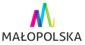 Zamawiający:Szpital Kliniczny im. dr. Józefa Babińskiego SPZOZ w KrakowiePostępowanie przetargowe: ZP-26/24Załącznik nr 11 do SWZUmowa nr  ...…/24w zakresie pakietu VIIIzawarta w dniu …………….  w Krakowie, pomiędzy:Szpitalem Klinicznym im. dr. Józefa Babińskiego SPZOZ w Krakowie z siedzibą w Krakowie przy ul. dr. J. Babińskiego 29, 30–393 Kraków, zarejestrowanym w Sądzie Rejonowym dla Krakowa Śródmieścia w Krakowie, Wydział XI Gospodarczy Krajowego Rejestru Sądowego pod nr KRS 0000005002, wpisanym w rejestrze podmiotów wykonujących działalność leczniczą prowadzonym przez Wojewodę Małopolskiego w księdze rejestrowej nr 000000005597, NIP 676-20-96-303, REGON 000298554, zwanym w treści umowy Zamawiającym, reprezentowanym przez:Michała Tochowicza – Dyrektoraa:…………………………………….. …………………………………………..z siedzibą:……………………….., ……………………………………., NIP: ……………….., REGON:………………………….., zwanym w treści umowy „Wykonawcą”.W wyniku postępowania o udzielenie zamówienia publicznego w trybie podstawowym zgodnie z art. 275 pkt. 1 ustawy Prawo Zamówień Publicznych, nr ZP-…/24, została zawarta umowa o następującej treści:§1Wykonawca zobowiązuje się do dostawy Zamawiającemu wózków do sprzątania - w zakresie pakietu VIII w asortymencie określonym w Załączniku nr 1.8 do SWZ (zamówienie podstawowe + zamówienie w ramach prawa opcji), zwanym dalej „Formularzem cenowym” i stanowiącym Załącznik nr 1 do niniejszej umowy. Przedmiot niniejszej umowy określany będzie w dalszej jej części „Asortymentem”. SWZ wraz ze wszystkim załącznikami oraz ofertą Wykonawcy stanowi integralną część niniejszej umowy.Wykonawca zrealizuje dostawę wraz z wniesieniem oraz rozładunkiem Asortymentu:w Magazynie Głównym Zamawiającego w Krakowie przy ul. dr. J. Babińskiego 29,bezpośrednio w jednostkach organizacyjnych Zamawiającego, wskazanych w Załączniku nr 2 do umowy.Wykonawca oświadcza, że dostarczany przez niego Asortyment będzie:wolny od wad,dopuszczony do obrotu,fabrycznie nowy i dobrej jakości, zgodnej z obowiązującymi normami jakościowymi 
i wymaganiami Zamawiającego.Ilekroć w niniejszej umowie jest mowa o dniach roboczych, przez dni robocze Strony rozumieją dni od poniedziałku do piątku, z wyjątkiem dni ustawowo uznanych za dni wolne od pracy.Wykonawca oświadcza, że znane jest mu usytuowanie poszczególnych komórek organizacyjnych Zmawiającego, które zostały wskazane w Załączniku nr 2 do umowy. §2Niniejsza umowa, zostaje zawarta na czas określony – 6 miesięcy od dnia jej zawarcia z tym zastrzeżeniem, że:dostawa zamówienia podstawowego nastąpi w terminie do 7 dni od dnia zawarcia niniejszej umowy, dostawa zamówienia w ramach prawa opcji może zostać zrealizowana w terminie 6 miesięcy od dnia zawarcia niniejszej umowy, z tym zastrzeżeniem, że Wykonawca dostarczy Zamawiającemu zamówiony w ramach prawa opcji Asortyment (na zasadach opisanych w niniejszym paragrafie) w terminie 7 dni od dnia przekazania przez Zamawiającego względem Wykonawcy oświadczeń w przedmiocie skorzystania z prawa opcji wraz ze zleceniem Wykonawcy realizacji dostaw Asortymentu.W przypadku skorzystania przez Zamawiającego z prawa opcji, Wykonawca zobowiązuje się zrealizować zamówienie w ramach prawa opcji za ceny jednostkowe wskazane w Formularzu cenowym dołączonym przez Wykonawcę do oferty. Zamawiający może skorzystać z prawa opcji w zakresie dostawy Asortymentu na następujących zasadach:skorzystanie z prawa opcji nie stanowi zmiany niniejszej umowy,zlecenie dostawy Asortymentu w ramach prawa opcji może, ale nie musi nastąpić w zależności od zapotrzebowania Zamawiającego oraz wysokości środków finansowych posiadanych przez Zamawiającego na ten cel. Realizacja dostawy Asortymentu w ramach prawa opcji może być zlecona Wykonawcy:w całości, co oznacza, że Zamawiający może zlecić Wykonawcy dostawę po 5 sztuk wózków do sprzątania z każdego rodzaju wózka do sprzątania (Asortymentu), lubw części, co oznacza, że Zamawiający może zlecić Wykonawcy dostawę wózków do sprzątania w mniejszej ilości niż po 5 sztuk z każdego rodzaju wózka (Asortymentu), lubwcale.W przypadku skorzystania przez Zamawiającego z prawa opcji, wynagrodzenie przysługuje Wykonawcy z tytułu realizacji zleconej Wykonawcy dostawy Asortymentu.Wykonawcy nie przysługuje prawo domagania się realizacji dostawy Asortymentu w zakresie prawa opcji, jeżeli Zamawiający nie skorzysta z przedmiotowego prawa. Nieskorzystanie przez Zamawiającego z prawa opcji nie wymaga podania przyczyny i nie stanowi podstawy do dochodzenia względem niego odpowiedzialności z tytułu niewykonania umowy.Ewentualne skorzystanie przez Zamawiającego z prawa opcji będzie polegało na przekazaniu przez Zamawiającego względem Wykonawcy oświadczeń w przedmiocie skorzystania z tego prawa wraz ze zleceniem Wykonawcy realizacji dostaw Asortymentu, na warunkach określonych w umowie. Zamawiający zastrzega sobie prawo do wielokrotnego zlecania Wykonawcy realizacji dostaw Asortymentu w ramach prawa opcji, a to według potrzeb Zamawiającego. Dla oświadczeń Zamawiającego o skorzystaniu z prawa opcji wskazanych w niniejszym ustępie Strony przewidują formę pisemną pod rygorem nieważności.W przypadku skorzystania przez Zamawiającego z prawa opcji Wykonawca jest zobowiązany do jego realizacji na warunkach określonych w niniejszej umowie, co Wykonawca akceptuje przez podpisanie umowy.§3Zamawiający zapłaci Wykonawcy za dostarczony Asortyment zgodnie z cenami jednostkowymi zawartymi w Formularzu cenowym stanowiącym Załącznik nr 1 do niniejszej umowy.Wysokość wynagrodzenia brutto należnego Wykonawcy za realizację niniejszej umowy wynosi maksymalnie: …………… zł (słownie:  …………………………………. 00/100)Wykonawca oświadcza, że wskazane w Formularzu cenowym ceny jednostkowe obejmują wszystkie koszty poniesione przez Wykonawcę przy realizacji przedmiotu umowy, w szczególności koszty związane z zakupem, transportem, wniesieniem i rozładunkiem Asortymentu w Magazynie Głównym Zamawiającego lub bezpośrednio w jednostkach organizacyjnych Zamawiającego wskazanych w Załączniku nr 2 do umowy.Strony dopuszczają możliwość realizacji przedmiotu umowy po cenach niższych niż 
w Formularzu cenowym, a zmiana w tym zakresie nie stanowi zmiany warunków umowy i nie wymaga sporządzenia aneksu do umowy.Wykonawca zobowiązuje się w przypadku wprowadzenia promocji cenowych do objęcia nimi także Zamawiającego, a zmiana w tym zakresie nie stanowi zmiany warunków umowy i nie wymaga sporządzenia aneksu do umowy.Zamawiający zapłaci Wykonawcy za dostarczony Asortyment w terminie ……. dni od dnia otrzymania przez Zamawiającego prawidłowo wystawionej faktury VAT, w asortymencie 
i ilości zgodnej ze zrealizowanym zamówieniem. Zapłata nastąpi w formie przelewu na rachunek bankowy …………………………………………………  Zmiana rachunku bankowego Wykonawcy wymaga podpisania aneksu do niniejszej umowy.Zamawiający wyraża zgodę na przesyłanie mu przez Wykonawcę faktur, duplikatów tych faktur orz korekt, w formie elektronicznej w formacie PDF Zamawiający zobowiązuje się jednocześnie nadal przyjmować faktury, o których mowa powyżej, w tym duplikat i korekty, w formie papierowej, w przypadku gdyby przeszkody techniczne i formalne uniemożliwiały lub znacząco utrudniały przesłanie faktur droga elektroniczna Zamawiający wskazuje, że faktury w formie elektronicznej będzie przyjmował pod następującym adresem poczty elektronicznej: faktury@babinski.pl. Wykonawca oświadcza, że faktury, duplikaty tych faktur i korekty będą wysyłane z następującego adresu poczty elektronicznej: ……………..W przypadku gdy którakolwiek z cen jednostkowych podanych na fakturze będzie niezgodna z ceną obowiązującą lub gdy ilości towarów (wszystkich lub niektórych) podanych na fakturze będą niezgodne z ilościami dostarczonymi Zamawiającemu - nastąpi odmowa zapłaty całej faktury do czasu otrzymania faktury korygującej. W tym przypadku Strony uznają, że Wykonawca był w zwłoce w wystawieniu prawidłowej faktury.Za dzień zapłaty Strony przyjmują dzień obciążenia rachunku bankowego Zamawiającego.Wykonawca nie dokona przeniesienia wierzytelności pieniężnych związanych z realizacją niniejszej umowy na rzecz osób trzecich, bez zgody Zamawiającego oraz nie dokona żadnych innych czynności w wyniku których doszłoby do powstania zobowiązania Zamawiającego względem osoby trzeciej lub doszłoby do zmiany stron umowy. Ewentualna zgoda Zamawiającego na zmianę wierzyciela będzie uzależniona od wyrażenia zgody podmiotu tworzącego zgodnie z art. 54 ust. 5 Ustawy z dnia 15 kwietnia 2011 roku o działalności leczniczej. Czynność prawna mająca na celu zmianę wierzyciela dokonana z naruszeniem ww. zasad jest nieważna.§4Strony wyznaczają osoby nadzorujące i odpowiedzialne za realizację umowy:ze strony Zamawiającego: ……………. tel. ………………………………., e-mail: ………..…..ze strony Wykonawcy: ……………. tel. ………………………………., e-mail: ………..…..Osoby wymienione w ust. 1 są uprawnione do uzgadniania form i metod pracy, udzielania koniecznych wyjaśnień i informacji, podejmowania innych niezbędnych działań koniecznych do prawidłowego wykonywania przedmiotu umowy.§5Odbioru ilościowego i jakościowego Asortymentu dostarczanego przez Wykonawcę dokonają  upoważnieni pracownicy poszczególnych jednostek organizacyjnych Zamawiającego. Potwierdzeniem dostawy będzie dokument WZ, na którym pracownik Zamawiającego złożył czytelny podpis.  Każdorazowo kopię potwierdzonego dokumentu WZ otrzymuje pracownik Zamawiającego.Stwierdzone w trakcie odbioru zamówionego Asortymentu braki ilościowe Wykonawca uzupełni na koszt własny, w terminie 3 dni roboczych, licząc od daty wadliwej dostawy.Dostarczony Asortyment wadliwej jakości Wykonawca wymieni na własny koszt na Asortyment dobrej jakości i wolny od wad, w terminie 3 dni roboczych od dnia zgłoszenia przez Zamawiającego wadliwości dostarczonego Asortymentu.Sprawdzanie jakości przedmiotu umowy przez Zamawiającego nie ma wpływu na odpowiedzialność Wykonawcy z tytułu ujawnionych w późniejszym okresie wad i usterek Asortymentu.Zamawiający powiadamia Wykonawcę o wykrytych w późniejszym okresie wadach i usterkach dostarczonego Asortymentu, a Wykonawca zobowiązany jest wymienić na własny koszt Asortyment na Asortyment wolny od wad lub usterek, w terminie 3 dni roboczych, liczonych od daty otrzymania przez Wykonawcę powiadomienia. Zamawiający będzie dokonywał powiadomień, o których mowa w zdaniu poprzednim, elektronicznie na adres Wykonawcy…………………. Dostawa będzie uważana za wykonaną, a niebezpieczeństwo utraty lub uszkodzenia Asortymentu przejdzie na Zamawiającego, w chwili, gdy Asortyment zostanie dostarczony i przyjęty przez pracownika Zamawiającego. W przypadku kiedy Wykonawca nie uzna zgłoszonych przez Zamawiającego braków jakościowych lub wad i usterek dostarczonego Asortymentu i w terminach wskazanych odpowiednio w ust. 3 i 5 nie wymieni na własny koszt Asortymentu wadliwego na Asortyment wolny od wad i usterek, Zamawiającemu przysługuje prawo przekazania zakwestionowanego Asortymentu lub jego części do badań przez niezależnego biegłego właściwej specjalności. Wynik badań będzie wiążący dla obu Stron, a ich koszt poniesie Strona dla której orzeczenie będzie niekorzystne.§6Wykonawca zapłaci Zamawiającemu kary umowne:w wysokości 10% wynagrodzenia brutto określonego w § 3 ust. 2, gdy Zamawiający wypowie umowę ze skutkiem natychmiastowym z powodu okoliczności, za które odpowiada Wykonawca,w wysokości 0,5% wynagrodzenia brutto określonego w § 3 ust. 2 za każdy rozpoczęty dzień zwłoki, w przypadku kiedy Wykonawca nie zrealizuje zamówienia 
w terminie przewidzianym w niniejszej umowie, jednakże nie więcej niż 25% wartości brutto wynagrodzenia określonego w § 3 ust. 2 umowy;w wysokości 0,5% wynagrodzenia brutto określonego w § 3 ust. 2 za każdy rozpoczęty dzień zwłoki, w przypadku dostarczenia przez Wykonawcę Asortymentu niezgodnego z niniejszą umową oraz niedotrzymaniem terminu dostarczenia właściwego Asortymentu – w terminie wskazanym w § 5 ust. 3, jednakże nie więcej niż 25% wartości brutto wynagrodzenia określonego w § 3 ust. 2 umowy;w wysokości 0,5% wynagrodzenia brutto określonego w § 3 ust. 2 za każdy rozpoczęty dzień zwłoki, w przypadku dostarczenia przez Wykonawcę Asortymentu obarczonego wadami lub usterkami oraz niedotrzymania terminu dostarczenia właściwego Asortymentu wolnego od wad lub usterek – w terminie wskazanym w § 5 ust. 5; jednakże nie więcej niż 25% wartości brutto wynagrodzenia określonego w § 3 ust. 2 umowy;w wysokości 10% wynagrodzenia brutto określonego w § 3 ust. 2, gdy Zamawiający zleci wykonanie badań, o których mowa w § 5 ust. 6 i gdy wynik badań będzie niekorzystny dla Wykonawcy.Kary umowne, o których mowa w ust. 1 mogą być potrącone przez Zamawiającego 
z wynagrodzenia Wykonawcy należnego mu zgodnie z niniejszą umową.Zastrzeżenie kar umownych nie wyłącza uprawnień Zamawiającego do odstąpienia od umowy.Zamawiający zastrzega sobie prawo do dochodzenia odszkodowania przewyższającego wysokość zastrzeżonych kar umownych na zasadach ogólnych.§7Wykonawca gwarantuje realizację dostawy Asortymentu w terminie określonym 
w niniejszej umowie.Zamawiający zastrzega sobie prawo do wypowiedzenia umowy w trybie natychmiastowym w przypadku realizacji przez Wykonawcę dostawy Asortymentu w sposób niezgodny z warunkami niniejszej umowy, tj. w szczególności:dostarczenia Asortymentu o jakości gorszej niż wymaga Zamawiający zgodnie 
z SWZ oraz złożoną ofertą , lubniedotrzymania terminu realizacji niniejszej umowy. Oświadczenie Zamawiającego o wypowiedzeniu umowy w trybie natychmiastowym nastąpi w formie pisemnej z podaniem przyczyny rozwiązania umowy.W przypadku wypowiedzenia umowy w trybie natychmiastowym, o którym mowa w ust. 
2-3 Wykonawca zapłaci Zamawiającemu karę umowna określoną w § 6 ust. 1 lit. a) 
z konsekwencjami określonymi w § 6 ust. 2 i 4. §8Wszelkie zmiany i uzupełnienia niniejszej umowy wymagają formy pisemnej pod rygorem nieważności i następować będą w drodze aneksu podpisanego przez obydwie Strony.Zamawiający dopuszcza zmianę niniejszej umowy w szczególności w zakresie:wskazanych w umowie terminów realizacji umowy, gdy jest to spowodowane następstwem okoliczności niezależnych od Stron (siła wyższa) lub okoliczności leżących po stronie Zamawiającego, zmiany w Formularzu cenowym w zakresie rodzaju Asortymentu polegającej na wprowadzeniu nowocześniejszych zamienników w niezmienionej cenie w stosunku do cen wskazanych w Formularzu cenowym, w przypadku kiedy Asortyment wskazany 
w Formularzu cenowym nie będzie dostępny na rynku,realizacji przedmiotu umowy po cenach niższych niż ceny wskazane w Formularzu cenowym, a zmiany w tym zakresie nie wymagają sporządzenia aneksu do umowy,osób wskazanych w § 4 ust. 1.§9W sprawach nieuregulowanych niniejszą umową mają zastosowanie przepisy Kodeksu Cywilnego. Wszelkie oświadczenia Stron niniejszej umowy będą składane na piśmie pod rygorem nieważności listem poleconym, lub za potwierdzeniem ich złożenia, na następujące adresy Stron:Zamawiający – ul. dr. J. Babińskiego 29, 30 - 393 Kraków,Wykonawca - ……………………………………………………………..W przypadku zmiany adresu wskazanego w ust. 2, Strona której zmiana dotyczy jest zobowiązana do niezwłocznego poinformowania o tym fakcie drugiej Strony w formie pisemnej, pod rygorem uznania skuteczności doręczenia na ostatni adres wskazany przez Stronę.Strony zgodnie postanawiają, że wszelkie pisma, wezwania i oświadczenia kierowane na ostatni znany adres Stron ustalony zgodnie z postanowieniami ust. 2-3 będą uważane za skutecznie doręczone również w razie ich zwrotu z adnotacją poczty lub innego doręczyciela o braku możliwości doręczenia z powodu zmiany adresu, odmowy przyjęcia lub innych podobnych przyczyn.§10W razie ewentualnych sporów wynikłych na tle wykonania niniejszej umowy oraz jakichkolwiek rozbieżności lub roszczeń odnoszących się do niej lub z niej wynikających, Strony zobowiązują się do współdziałania celem ich ugodowego rozstrzygnięcia w drodze obopólnego porozumienia. W przypadku niemożności dojścia do porozumienia w ciągu czternastu dni od dnia otrzymania przez Stronę pisemnego wezwania do ugody, spory będą rozstrzygane przez sąd właściwy dla siedziby Zamawiającego.§11Oprócz wypadków wymienionych w Kodeksie Cywilnym, Zamawiającemu przysługuje prawo odstąpienia od umowy w razie zaistnienia istotnej zmiany okoliczności powodującej, że wykonanie umowy nie leży w interesie publicznym, czego nie można było przewidzieć w chwili zawarcia umowy, przy czym Zamawiający może odstąpić od umowy w terminie 30 dni od powzięcia wiadomości o tych okolicznościach. W przypadku, o którym mowa w zdaniu poprzednim, Wykonawca może żądać wyłącznie wynagrodzenia należnego z tytułu wykonania części umowy.Zamawiającemu przysługuje również prawo odstąpienia od umowy w sytuacji wszczęcia postępowania upadłościowego, układowego lub likwidacyjnego w stosunku do  Wykonawcy bądź zawieszenia lub likwidacji działalności gospodarczej Wykonawcy, w terminie 30 dni od dnia powzięcia przez Zamawiającego wiadomości o zaistnieniu powyższych okoliczności.W przypadku odstąpienia przez Zamawiającego od umowy z przyczyn leżących po stronie Wykonawcy, w tym wskazanych w ust.2, Wykonawcy nie przysługują w stosunku 
do Zamawiającego żadne roszczenia, a Zamawiającemu przysługuje od Wykonawcy kara umowna, o której mowa w § 6 ust.1 pkt a wraz z konsekwencjami wymienionymi w § 6 ust. 2 i 4.§12Wykonanie umowy nie wiąże się z przetwarzaniem danych osobowych w rozumieniu rozporządzenia Parlamentu Europejskiego i Rady 2016/679 z 27 kwietnia 2016 r. w sprawie ochrony osób fizycznych w związku z przetwarzaniem danych osobowych w sprawie swobodnego przepływu takich danych oraz uchylenia dyrektywy 95/46/WE (ogólne rozporządzenie o ochronie danych Dz.U. UE L 119 z 4 maja 2016 r. zwanego dalej RODO), dla których administratorem danych jest Zamawiający.Wykonawca wyraża zgodę na przetwarzanie przez Zamawiającego swoich danych osobowych, w tym do przekazania ich instytucjom zewnętrznym wyłącznie na potrzeby związane z wykonaniem niniejszej umowy, zgodnie z przepisami rozporządzenia Parlamentu Europejskiego i Rady (UE) 2016/679 z dnia 27 kwietnia 2016 r. w sprawie ochrony osób fizycznych w związku z przetwarzaniem danych osobowych i w sprawie swobodnego przepływu takich danych oraz uchylenia dyrektywy 95/46/WE (ogólne rozporządzenie o ochronie danych) oraz ustawy z dnia 10 maja 2018 r. o ochronie danych osobowych. Wykonawca oświadcza, że został poinformowany o zasadach przetwarzania danych osobowych przez Zamawiającego.§13Umowa została sporządzona w dwóch jednobrzmiących egzemplarzach, po jednym egzemplarzu dla każdej ze Stron.Załączniki do umowy:Załącznik nr 1 – Formularz cenowyZałącznik nr 2 – Wykaz jednostek organizacyjnych ZamawiającegoZałącznik nr 3 – Klauzula informacyjna ZamawiającegoZAMAWIAJĄCY 							WYKONAWCA